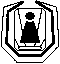 INSTITUT ZA NEONATOLOGIJU, Ul. kralja Milutina br.50Telefoni:  Direktor Instituta         3615-049Pomoćnik direktora         3615-046Fax: 3619-045  -  E-mail: office@neonatologija.rsBroj:  557/11Datum: 08.03.2017.Na osnovu člana 63 stav 1 Zakona o javnim nabavkama (''Sl. glasnik RS'', br. 124/12, 14/15 i 68/15), vrši se izmena  i dopuna konkursne dokumentacije za nabavku dobara- originalnih rezervnih delova, potrošnog materijala i usluga servisiranja laboratorijske opreme:- Analizatora sa jonselektivnim elektrodama, Roche 9180, proizvođača Roche i- Aparata za određivanje acidobaznog statusa krvi, COBAS b 121, proizvođača Rocheza period od dvanaest meseci, u  otvorenom postupku javne nabavke broj 3/2017, objavljena na Portalu javnih nabavki i Internet stranici naručioca, dana 01.03.2017. godine na sledeći način:U Obrascu ponude za partiju 2, Aparat za određivanje acidobaznog statusa krvi, COBAS b 121, proizvođača Roche u spisku rezervnih delova za vanredni servis aparata, dodaje se stavka:Merni kontakt, M-con za COBAS b 121 šifra 03144062001 	OBRAZAC 1-----------------------------------------------  (Naziv ponuđača)Br:__________________________Datum:_______________________(popunjava ponuđač)ObrazacP O N U D EPREDMET: javna nabavkadobara- originalnih rezervnih delova, potrošnog materijala i usluga servisiranja laboratorijske opreme:- Analizatora sa jonselektivnim elektrodama, Roche 9180, proizvođača Roche i- Aparata za određivanje acidobaznog statusa krvi, COBAS b 121, proizvođača Rocheza period od dvanaest meseciu otvorenom postupku br. 3/2017I PODACI O PONUĐAČUII NAVESTI PODATKE O TOME DA LI SE PONUDA PODNOSI SAMOSTALNO ILI KAO ZAJEDNIČKA PONUDA ILI SA PODIZVOĐAČEM1. Samostalno 2. Sa podizvođačem ______________________________________ ______________________________________ (upisati osnovne podatke o podizvođaču) 3. Kao zajedničku ponudu ______________________________________ ______________________________________ (upisati osnovne podatke o zajedničkim ponuđačima)III ROK VAŽENJA PONUDE IZRAŽEN U BROJU DANA OD DANA OTVARANJA PONUDE JE______DANA (ne može biti kraći od 120 dana)       IV   PODACI O PODIZVOĐAČUNAPOMENE: - Ukoliko će izvršenje nabavke delimično biti povereno većem broju podizvođača/ podisporučioca, obrazac kopirati u dovoljnom broju primeraka. - Obavezno upisati procenat učešća podizvođača/podisporučioca u predmetnoj nabavci i deo predmeta nabavke koji se vrši preko podizvođača/podisporučioca. - Ukoliko ponuđač ne namerava da izvršenje dela predmeta javne nabavke delimično poveri podizvođaču/podisporučioca, ovaj obrazac ne treba popunjavati.                                                                             MP	______________________                                                                                             (pečat i potpis ovlašćenog lica ponuđača)       V      PODACI O ČLANU GRUPE PONUĐAČANAPOMENA: - Obrazac kopirati ukoliko ponudu dostavlja veći broj članova grupe. - Ukoliko ponudu ne podnosi grupa ponuđača, ovaj obrazac ne treba popunjavati.						                                                           MP	______________________                                                                                         (pečat i potpis ovlašćenog lica ponuđača)VI OBRAZAC PONUDE POPUNITI, OVERITI PEČATOM I POTPISATI, ČIME SE POTVRĐUJE DA SU TAČNI PODACI KOJI SU U ISTOM NAVEDENIPartija 1 - Analizator sa jonselektivnim elektrodama, Roche 9180, proizvođača RocheZa redovan godišnji i polugodišnji servisRezervni delovi za vanredni servisPartija 2 - Aparat za određivanje acidobaznog statusa krvi, COBAS b 121, proizvođača RocheZa redovan godišnji i polugodišnji servisRezervni delovi za vanredni servis								OVERAVA PONUĐAČ_________________________________(pečat i potpis ovlašćenog lica ponuđača)										MP.		PONUĐAČ(Poslovno ime ili skraćeni naziv iz odgovarajućeg registra)SedišteUlica i brojSedišteMestoSedišteOpštinaLice ovlašćeno za potpisivanje  ugovoraOsoba za kontaktTelefon/fakse-mail:Telefaks:Tekući račun – BankaMatični broj Registarski brojŠifra delatnostiPIBPoslovno ime podizvođača/podisporučiocaSedišteUlica i brojSedišteMestoSedišteOpštinaZakonski zastupnik/Odgovorno liceLice za kontaktTelefone-mail:   Telefaks:      Tekući račun – BankaMatični broj Registracioni brojŠifra delatnosti                     Poreski indetifikacionibroj podizvođača/ podisporučiocaProcenat ukupne vrednosti nabavke koji će se poveritipodizvođaču/podisporučiocuu predmetnoj javnoj nabavci      __________%      __________%Deo predmeta nabavke koji sevrši preko podizvođača/podisporučiocaPoslovno ime člana grupeSedišteUlica i brojSedišteMestoSedišteOpštinaZakonski zastupnik/Odgovorno liceOsoba za kontaktTelefone-mail:Telefaks:Tekući račun – BankaMatični broj Registarski brojŠifra delatnostiPoreski indetifikacionibroj podizvođača/podisporučiocaR.br.Mat.NoNaziv rezervnog dela-originalNaziv rezervnog delaJed. merekoličinaJedinična cena bez PDVUkupno bez PDV-a1030740640010Harness Main TubingKomplet crevakom12030785400010Needle AdapterAdapter za iglukom13030825390010O-Ring 1,78 X 1,02 mmGumeni dihtung, prstenkom14030876970010Tube Set Peristaltic PumpSet creva za peristaltičnu pumpukom25031103381800Elektroda K-MFKalijum elektrodakom16031104191800Elektroda Na-MFNatrijum elektrodakom17031103541800Elektroda Ca-MFKalcijum elektrodakom18031122841800Kućište Ref. Elektrode za AVL 91xxKućište Ref. Elektrode za AVL 91xxkom19031123061800Ref. elektrodaRef. elektrodakom110Radni satRadni satsati6UKUPNO BEZ PDV-a:UKUPNO BEZ PDV-a:UKUPNO BEZ PDV-a:UKUPNO BEZ PDV-a:UKUPNO BEZ PDV-a:UKUPNO BEZ PDV-a:UKUPNO BEZ PDV-a:Pdv:Pdv:Pdv:Pdv:Pdv:Pdv:Pdv:UKUPNO SA PDV-omUKUPNO SA PDV-omUKUPNO SA PDV-omUKUPNO SA PDV-omUKUPNO SA PDV-omUKUPNO SA PDV-omUKUPNO SA PDV-omR.br.Mat.NoNaziv rezervnog delaNaziv rezervnog delaJedinična cena bez PDV-a1030672890010Sample needle, EAIgla za uzimanje uzoraka2030778700010ISE Power Supply ModuleModul za napajanje3044301740010Assy, Printer Module 91xxModul za štamapanje4030779000010Electrode holder modul completeModul za elektrode, nosač5030671570010Assy, Front door 91xxKomplet za prednja vrata6030797590010PC Card, ISE SBC Complete 91xxGlavna elektronska ploča7030672030010Motor, ISE Peristaltic PumpMotor peristaltične pumpe8030796940010PCB Display CompleteEkran9030673430010Roller Peristaltic PumpRoler peristatične pumpe10030673940010Sample SensorSenzor za uzorak11030672540010Needle Unit CompleteModul za iglu12030674670010Solenoid ValveMagnetni ventil13057781230010Door 91xx Front CompletePrednja vrata14030764070010Label Control Panel 91xxTastatura15030721930010Door Needle MechanismMehanizam igleR.brMat.NoNaziv rezervnog dela-originalNaziv rezervnog delaJed. merekoličinaJedinična cena bez PDVUkupno bez PDV-a103273113001KIT MAINTENANCE cobas b 121 systemServisni komplet cobas b 121kom1203056295001PUMP TUBE cobas b 121 & cobas c 111Komplet creva za peristaltičku pumpukom23031117171800OMNI Elektroda pHElektroda za pHkom14031116951800OMNI Elektroda pO2Elektroda za pO2kom15031116791800OMNI Elektroda pCO2Elektroda za pCO2kom16031118731800OMNI Ref. elektrodeElektroda – referentnakom17031115981800OMNI Elektroda NaElektroda za Nakom18031116281800OMNI Elektroda  KElektroda za Kkom19031116441800OMNI Elektroda CaElektroda za Cakom110031115711800OMNI Elektroda ClElektroda za Clkom111Radni satRadni satsati8UKUPNO BEZ PDV-a:UKUPNO BEZ PDV-a:UKUPNO BEZ PDV-a:UKUPNO BEZ PDV-a:UKUPNO BEZ PDV-a:UKUPNO BEZ PDV-a:UKUPNO BEZ PDV-a:Pdv:Pdv:Pdv:Pdv:Pdv:Pdv:Pdv:UKUPNO SA PDV-omUKUPNO SA PDV-omUKUPNO SA PDV-omUKUPNO SA PDV-omUKUPNO SA PDV-omUKUPNO SA PDV-omUKUPNO SA PDV-omMat.NoNaziv rezervnog delaNaziv rezervnog delaJedinična cena bez PDV-a03026612001NEEDLE cobas b 121=Roche OMNI C systemIgla03026434001FILL PORT cobas b 121=Roche OMNI CUsnik03026639001TEMPERATURE CONTACT (TCon)Temperaturni kontakt03055469001DOCKING MECHANISM WASTE cobas b 121Priključni mehanizam boce za otpad04847245001DOCKING MECHANISM C1/C2/RINSEPriključni mehanizam boce za C1/C2 reagens05414563001DOCKING MECHANISM PACKPriključni mehanizam boce za C3 pakovanje reagenasa03273237001NEEDLE SEALINGDihtung igle03055680001FMS CONNECTOR SEALING 2Dihtung FMS priključka 203055698001FMS CONNECTOR SEALING 1Dihtung FMS priključka 106381154001ANALOG BOARD cobas b 121 systemAnalogna elektronska ploča03026418001Barex tubePlastično Barex crevo03532178001Connector Reference electrodePriključak Referentne elektrode03055582001Backlight Cobas b 121 systemOsvetljenje ekrana03055493001Screen Cobas b 121 systemEkran03055612001Printer Cobas b 121 systemŠtamapač03055604001Power Supply module Cobas b 121 systemModul za napajanje06611451001MBX board Cobas b 121 systemElektronska matična ploča03055655001Bottle compartment coverPoklopac prostora za boce03055370001Micro switch moduleModul mikro prekidača03055574001Fan Cobas b 121Ventilator05733570001Sample port moduleModul usnika06611630001PC Tower module Cobas b 121Kompjuterski modul06780822001Measuring chamber Cobas b 121Merna komora03077764001Micro switch 250V/5AMikro prekidač03077748001Microswitch leverPoluga mikro prekidača03055400001Valve L Cobas b 121Ventil L03055531001Valve XL Cobas b 122Ventil XL03055523001Valve S Cobas b 123Ventil S03273091001Fluid Mixing SystemModul mešača reagenasa06381316001Actuator boardRegulatorska elektronska ploča06381367001Pump boardElektronska ploča modula pumpe03055515001Peristaltic PumpPeristaltična pumpa03055353001Pump headGlava peristaltične pumpe03055728001Tension lever for Pump tubePoluga peristaltične pumpe03055337001Flap Detection boardSenzorska elektronska ploča poklopca usnika04511395001Sample port docking platePriključna ploča usnika04511387001Sample drip trayPosuda za skupljanje uzoraka03055329001Sample sensor boardElektronska ploča senzora uzorka03072509001Electrode Locking leverPoluga držača elektroda03055647001Barcode ScannerBarkod čitač031440620001M-con Cobas b 121 Merni kontakt